Lee con atención y responde lo que se te pide. Requisitar formato en computadora con MAYÚSCULAS Y EN NEGRITAS e imprimirlo en hoja oficio (1 hioaj apa dirección y 1 hoja para el servicio de Orientación Educativa)***** Requisitar formato en computadora con MAYÚSCULAS Y EN NEGRITAS e imprimirlo en hoja oficio *****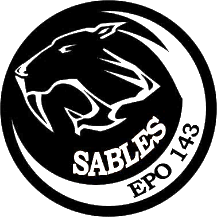 ESCUELA PREPARATORIA OFICIAL NÚM. 143C.C.T. Turno vespertino: 15EBH0300LHOJA DE DATOS GENERALESFotografía del alumnoTamañoinfantilDATOS DEL ALUMNODATOS DEL ALUMNODATOS DEL ALUMNODATOS DEL ALUMNOApellido paternoNúmero de teléfono celularApellido maternoNúmero de teléfono casa (en caso de tener)Nombre(s)Correo electrónico institucionalCURPCorreo electrónico personalDOMICILIO DEL ALUMNODOMICILIO DEL ALUMNODOMICILIO DEL ALUMNODOMICILIO DEL ALUMNONombre de la calle, avenida, cerrada o vialidadEntre que calles se ubicaNúmero int/ext del domicilioMunicipioColoniaCódigo postalDATOS DEL (LOS) TUTOR (ES)DATOS DEL (LOS) TUTOR (ES)DATOS DEL (LOS) TUTOR (ES)DATOS DEL (LOS) TUTOR (ES)DATOS DEL (LOS) TUTOR (ES)DATOS DEL (LOS) TUTOR (ES)DATOS DEL (LOS) TUTOR (ES)DATOS DEL (LOS) TUTOR (ES)DATOS DEL (LOS) TUTOR (ES)DATOS DEL (LOS) TUTOR (ES)DATOS DEL (LOS) TUTOR (ES)DATOS DEL (LOS) TUTOR (ES)Tutor 1: Parentesco con el alumno(marca con una “x”)PadreAbuela/oAbuela/oHermana/oHermana/oHermana/oTutor 1: Parentesco con el alumno(marca con una “x”)MadreTía/oTía/oOtroOtroOtroApellido paternoNúmero de teléfono celularNúmero de teléfono celularNúmero de teléfono celularNúmero de teléfono celularApellido maternoNúmero de teléfono casa (en caso de tener)Número de teléfono casa (en caso de tener)Número de teléfono casa (en caso de tener)Número de teléfono casa (en caso de tener)Nombre (s)Correo electrónicoCorreo electrónicoCorreo electrónicoCorreo electrónicoCURPHorario laboralHorario laboralHorario laboralHorario laboralOcupaciónHorario en que puede asistir al plantelHorario en que puede asistir al plantelHorario en que puede asistir al plantelHorario en que puede asistir al plantelEscolaridad(marca con una “x”)Sin estudiosSin estudiosSecundariaSecundariaSecundariaUniversidadUniversidadUniversidadEscolaridad(marca con una “x”)PrimariaPrimariaBachilleratoBachilleratoBachilleratoPosgradoPosgradoPosgradoTutor 2: Parentesco con el alumno(marca con una “x”)PadreAbuela/oAbuela/oHermana/oHermana/oHermana/oTutor 2: Parentesco con el alumno(marca con una “x”)MadreTía/oTía/oOtroOtroOtroApellido paternoNúmero de teléfono celularNúmero de teléfono celularNúmero de teléfono celularNúmero de teléfono celularApellido maternoNúmero de teléfono casa (en caso de tener)Número de teléfono casa (en caso de tener)Número de teléfono casa (en caso de tener)Número de teléfono casa (en caso de tener)Nombre (s)Correo electrónicoCorreo electrónicoCorreo electrónicoCorreo electrónicoCURPHorario laboralHorario laboralHorario laboralHorario laboralOcupaciónHorario en que puede asistir al plantelHorario en que puede asistir al plantelHorario en que puede asistir al plantelHorario en que puede asistir al plantelEscolaridad(marca con una “x”)Sin estudiosSin estudiosSecundariaSecundariaSecundariaUniversidadUniversidadUniversidadEscolaridad(marca con una “x”)PrimariaPrimariaBachilleratoBachilleratoBachilleratoPosgradoPosgradoPosgradoINFORMACIÓN PERSONAL DEL ALUMNOINFORMACIÓN PERSONAL DEL ALUMNOINFORMACIÓN PERSONAL DEL ALUMNOINFORMACIÓN PERSONAL DEL ALUMNOINFORMACIÓN PERSONAL DEL ALUMNOINFORMACIÓN PERSONAL DEL ALUMNOINFORMACIÓN PERSONAL DEL ALUMNOINFORMACIÓN PERSONAL DEL ALUMNOINFORMACIÓN PERSONAL DEL ALUMNOPresentas algún padecimiento(marca con una “x”)VisualMotriz PsiquiátricoLenguajePresentas algún padecimiento(marca con una “x”)AuditivoOrtopédicoPsicológicoNingunoEn caso de emergencia, avisar a¿Padeces alguna enfermedad crónica?, ¿cuál?ParentescoPresentas alguna discapacidad, ¿cuál?Teléfono de contactoTu tipo de sangreTu estado civilTrabajasTienes hijosDías en los que laboras¿Dependen económicamente de ti?Horario de trabajo(anexar constancia laboral)Tipo de familia nuclear. Conformada por papá, mamá e hijos. (marca con una “x”)Tipo de familia monoparental. Conformada por papá o mamá e hijos. (marca con una “x”)Tipo de familia extensa. Conformada por abuelos, tíos, primos, padres y hermanos. (marca con una “x”)INFORMACIÓN ACADÉMICA DEL ALUMNOINFORMACIÓN ACADÉMICA DEL ALUMNOINFORMACIÓN ACADÉMICA DEL ALUMNOINFORMACIÓN ACADÉMICA DEL ALUMNOINFORMACIÓN ACADÉMICA DEL ALUMNOINFORMACIÓN ACADÉMICA DEL ALUMNONúmero de materias reprobadas en el semestre anteriorPromedio del semestre anteriorPromedio de los semestres cursadosDATOS DE INSCRIPCIÓNDATOS DE INSCRIPCIÓNDATOS DE INSCRIPCIÓNDATOS DE INSCRIPCIÓNDATOS DE INSCRIPCIÓNDATOS DE INSCRIPCIÓNDATOS DE INSCRIPCIÓNDATOS DE INSCRIPCIÓNDATOS DE INSCRIPCIÓNDATOS DE INSCRIPCIÓNDATOS DE INSCRIPCIÓNDATOS DE INSCRIPCIÓNDATOS DE INSCRIPCIÓNDATOS DE INSCRIPCIÓNSemestre al que se inscribe(marca con una “x”)PrimeroTerceroQuintoTurnoMatutinoSemestre al que se inscribe(marca con una “x”)SegundoCuartoSextoTurnoVespertinoCiclo escolarFecha de inscripción